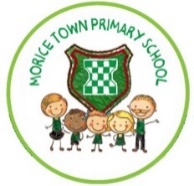 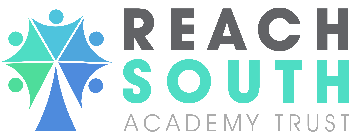 Year 5 Home learning Timetable – WB: 06/07/20 9-9:309:30 – 10:3010:30 – 11:0011:00 – 12:0012:00 –1:001:00- 2:002:00 – 3:00MondayExercise with Joe Wicks or YouTube YogaWriting, Phonics, Spelling, Grammar or Handwriting taskBreakMathsWhite Rose LunchShare a Story time Reading comprehension Topic/Just for funTuesdayExercise with Joe Wicks or YouTube YogaWriting, Phonics, Spelling, Grammar or Handwriting taskBreakMathsWhite RoseLunchShare a Story time and activitiesTopic/Just for funWednesdayExercise with Joe Wicks or YouTube YogaWriting, Phonics, Spelling, Grammar or Handwriting taskBreakMathsWhite RoseLunchShare a Story time and activitiesTopic/Just for funThursdayExercise with Joe Wicks or YouTube YogaWriting, Phonics, Spelling, Grammar or Handwriting taskBreakMathsWhite RoseLunchShare a Story time and activitiesTopic/Just for funFridayExercise with Joe Wicks or YouTube YogaWriting, Phonics, Spelling, Grammar or Handwriting taskBreakMathsWebsites (TTRockstars etc.)LunchShare a Story time and activitiesTopic/Just for fun